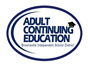 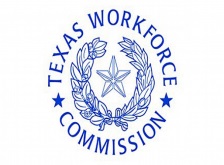 BISD Adult Continuing Education Consortium for Cameron CountySTUDENT WAIVER By signing below, I waiver the right to assist _________________________________ BISD ACE/CTE IET program for this fall/spring ________________   cohort due to not fulfilling ALL program requirements. It is my understanding that once ALL BISD IET program requirements have been met, I will have the opportunity to assist and complete program at ACE/CTE.Student signature:____________________________    Date:____________________Witness signature:____________________________    Date:____________________